Hasil dari -3 + (5 x (-7)) adalah... (UN 2012 B 26 No 1)-38-3236105Hasil dari  adalah... (UN 2012 B 26 No 2)Perbandingan kelereng Tono dan Toni adalah 5 : 8, sedangkan selisih kelereng mereka adalah 36 buah. Jumlah kelereng Tono dan Toni adalah... (UN 2012 B 26 No 3)156 buah132 buah96 buah60 buahHasil dari  adalah... (UN 2012 B 26 No 4)681624Hasil dari  x  adalah... (UN 2012 B 26 No 5)Budi menabung di bank sebesar Rp5.000.000,00 dengan suku bunga tunggal yang diberikan bank 9% pertahun. Saat diambil tabungannya menjadi Rp5.300.000,00. Lama Budi menabung adalah... (UN 2012 B 26 No 6)7 bulan8 bulan9 bulan10 bulanDua suku berikutnya dari barisan 3, 4, 6, 9, ... adalah... (UN 2012 B 26 No 7)13, 1813, 1712, 2612, 15Suatu barisan aritmetika diketahui U3 = 11 dan U9 = 23. Jumlah 24 suku pertama barisan tersebut adalah... (UN 2012 B 26 No 8)1.4881.440744720Amuba membelah diri menjadi dua setiap 15 menit. Jika mula-mula ada 5 amuba, maka selama 2 jam banyak amuba menjadi... (UN 2012 B 26 No 9)6401.2561.2802.560Pemfaktoran dari 16 adalah.. (UN 2012 B 26 No 10)Himpunan penyelesaian pertidaksamaan  bilangan cacah adalah... (UN 2012 B 26 No 11){1, 2, 3, 4, 5, 6}{0, 1, 2, 3, 4, 5, 6}{1, 2, 3, 4, 5, 6, 7}{0, 1, 2, 3, 4, 5, 6, 7}Diketahui jumlah tiga bilangan ganjil berurutan adalah 45. Jumlah bilangan terkecil dan terbesarnya adalah... (UN 2012 B 26 No 12)28303234Di kelas 9A, 12 siswa menyukai teh, 24 siswa menyukai susu, 10 siswa menyukai keduanya, dan 3 siswa tidak menyukai keduanya. Banyak siswa di kelas 9A adalah... (UN 2012 B 26 No 13)35384245Diketahui dan  Nilai   adalah... (UN 2012 B 26 No 14)481115Diketahui rumus fungsi . Nilai  adalah... (UN 2012 B 26 No 15)-13-3313Gradien garis dengan persamaan  adalah... (UN 2012 B 26 No 16)-22Keliling persegipanjang 64 cm. Lebar perseg panjang kurang 4 cm dari panjangnya. Luas persegipanjang tersebut adalah... (UN 2012 B 26 No 17)140 cm2192 cm2252 cm2256 cm2Diketahui luas belahketupat PQRS = 96 cm2. Panjang diagonal QS = 16 cm. Keliling belahketupat PQRS adalah... (UN 2012 B 26 No 18)48 cm40 cm32 cm24 cmPerhatikan gambar persegi ABCD dan persegipanjang EFGH. Bila luas daerah yang tidak diarsir 230 cm2, maka luas daerah yang diarsiradalah... (UN 2012 B 26 No 19)44 cm265 cm272 cm2130 cm2Keliling taman yang berbentuk persegipanjang akan dipagar. Ukuran taman tersebut 9 m x 5 m, dan biaya pembuatan pagar RP350.000,00 per meter. Biaya pembuatan pagar seluruhnya adalah... (UN 2012 B 26 No 20)Rp4.900.000,00Rp9.100.000,00Rp9.800.000,00Rp10.500.000,00Perhatikan gambar berikut !Besar sudut nomor 1 adalah 950, dan besar sudutnomor 2 adalah 1100.Besar sudut nomor 3 adalah... (UN 2012 B 26 No 21)50150250350Garis AD yang merupakan garis berat adalah... (UN 2012 B 26 No 22)                                                               B.                                                                D.	  	Pada gambar di samping, diketahui  AOB = 800,BOC = 1280 dan luas juring OAB = 30 dm2.Luas juring OBC adalah... (UN 2012 B 26 No 23)10,67 dm218,75 dm240,00 dm248,00 dm2Panjang garis singgung persekutuan luar duas lingkaran 24 cm, sedangkan jarak kedua pusatnya 26 cm. Jika panjang jari-jari lingkaran yang besar 15 cm, maka panjang jari-jari lingkaran yang lain adalah... (UN 2012 B 26 No 24)12 cm10 cm8 cm5 cmPersamaan garis yang melalui titik (1, 2) dan tegak lurus garis  adalah... (UN 2012 B 26 No 25)Perhatikan gambar ! (UN 2012 B 26 No 26)Segitiga ABC kongruen dengan POT. Pasangan sudut yang sama besar adalah.. BAC =  POT BAC =  PTO ABC =  POT ABC =  PTOPerhatikan gambar ! Jika SA : AP = 7 : 5, makaPanjang AB adalah... (UN 2012 B 26 No 27)7 cm11 cm12 cm13 cmTinggi Malik 150 cm dan panjang bayangannya 2 m. Pada saat yang sama, panjang bayangan pohon 12 m. Tinggi pohon tersebut adalah... (UN 2012 B 26 No 28)16 cm9 cm8 cm6 cmPerhatikan gambar kerucut di samping !Nama ruas garis KM adalah... (UN 2012 B 26 No 29)jari-jaridiametergaris pelukisgaris tinggiPerhatikan gambar di bawah! (UN 2012 B 26 No 30)          ( I )                                                 ( II )                         ( III )                               ( IV )Yang merupakan jaring-jaring balok adalah... (UN 2012 B 26 No 30)I dan IIII dan IIIIII dan IvI dan IVSebuah kerucut memiliki diameter alas 20 cm dan tinggi 24 cm(. Volume kerucut adalah... (UN 2012 B 26 No 31)5.212 cm32.512 cm31.884 cm31.848 cm3Sebuah kotak berbentuk kubus dengan panjang rusuk 18 cm. Kedalam kotak tersebut dimasukkan bola plastik. Volume bola terbesar yang dapat dimasukkan ke dalam kubus tersebut adalah... (UN 2012 B 26 No 32)1.296  cm3972  cm3468  cm3324  cm3Perhatikan bangun berikut yang terdiri dari balok dan limas!Diketahui balok berukuran 8 cm x 8 cm x 10 cm. Jika tinggi limas 3 cm, luas permukaan bangun adalah... (UN 2012 B 26 No 33)400 m2464 m2528 m2562 m2Perhatikan gambar bola di dalam tabung. Jika panjang jari-jari bola 11 cm, maka luas seluruh permukaan tabung adalah... (UN 2012 B 26 No 34)363  cm2484  cm2726  cm21.775  cm2Nilai ulangan harian Oktovianus sebagai berikut :9, 7, 7, 6, 6, 4, 7, 6, 7, 8, 8, 5, 8, 9Modus dari data tersebut adalah... (UN 2012 B 26 No 35)9876Rata-rata tinggi 11 pemain inti Timnas U-23 adalah 175 cm, sedangkan rata-rata tinggi 9 pemain cadangan adalah 170 cm. Rata-rata tinggi seluruh pemain Timnas U-23 adalah... (UN 2012 B 26 No 36)171,75 cm172,25 cm172,75 cm173,25 cmTabel berikut adalah data nilai ulangan Matematika siswa kelas 9A.Banyak siswa yang mendapat nilai lebih dari 6 adalah... (UN 2012 B 26 No 37)7 siswa20 siswa26 siswa35 siswaDiagram lingkaran di samping menunjukkan jenis pekerjaan 300 orang tua siswa. Banyak siswa yang orang tuanya sebagai PNS adalah... (UN 2012 B 26 No 38)42 orang60 orang70 orang84 orangSebuah dadu dilemparkan satu kali, peluang muncul mata dadu prima adalah...(UN 2012 B 26 No 39)Dalam sebuah dus terdapat 12 bola warna biru, 10 bola warna merah, dan 38 bola warna hitam. Jika diambil satu secara acak, maka peluang bola yang terambil berwarna merah adalah... (UN 2012 B 26 No 40)Nilai56789Frekuensi4820105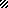 